ПРОЄКТ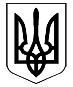 ЗБАРАЗЬКА МІСЬКА РАДАТЕРНОПІЛЬСЬКОЇ ОБЛАСТІVIII скликаннясесіяПРОЕКТ РІШЕННЯ№ VIII/_/_	 			          від __________ 2024 рокуПро затвердження Методики розрахунку орендної плати за майно  комунальної власності Збаразької міської територіальної громадиКеруючись статтями 26, 59, 60 Закону України “Про місцеве самоврядування в Україні”, Законом України “Про оренду державного та комунального майна”, Порядком передачі в оренду державного та комунального майна, затвердженого постановою Кабінету Міністрів України від 03.06.2020 р. № 483 “Деякі питання оренди державного та комунального майна”, Методики розрахунку орендної плати за державне майно, затвердженої постановою  Кабінету Міністрів України від 28 квітня 2021 року № 630, враховуючи звернення управління регіонального розвитку міської ради від ____ № ___, висновки та рекомендації постійної депутатської комісії з питань бюджету, економіки, соціально-економічного розвитку та комунальної власності, з метою підвищення ефективності використання об’єктів нерухомого майна комунальної власності Збаразької міської ради, Збаразька міська радаВИРІШИЛА:1. Затвердити Методику розрахунку орендної плати за майно комунальної власності Збаразької міської територіальної громади, що додається.2. Контроль за виконанням цього рішення покласти на постійну депутатську комісію з питань бюджету, економіки, соціально-економічного розвитку та комунальної власності.Збаразький міський голова                                    Роман ПОЛІКРОВСЬКИЙ                                                          ЗАТВЕРДЖЕНОРішення Збаразької міської радивід __________  року № ______ Методика розрахунку орендної плати за майно комунальної власності Збаразької міської територіальної громади1. Методику розрахунку орендної плати за майно комунальної власності Збаразької міської територіальної громади  (далі – Методика) розроблено з метою створення єдиного організаційно-економічного механізму справляння плати за об’єкти оренди, визначені частиною першою статті 3 Закону України “Про оренду державного та комунального майна” (далі – Закон). 2. До плати за оренду іншого окремого індивідуально визначеного майна не включаються витрати на утримання орендованого майна та плата за послуги, які відповідно до укладеного договору зобов’язується надавати орендарю балансоутримувач. 3. Відшкодування витрат балансоутримувача на утримання орендованого майна (у тому числі місць загального користування та прибудинкової території) та надання комунальних послуг орендарю здійснюється відповідно до договору, укладеного між балансоутримувачем та орендарем, примірна форма якого затверджується Фондом державного майна.4. У разі оренди нерухомого майна (крім оренди нерухомого майна орендарями, зазначеними у пункті 13 цієї Методики) та іншого окремого індивідуально визначеного майна розмір річної орендної плати  визначається за формулою:, де5. Розмір орендної плати за базовий місяць оренди нерухомого та іншого окремого індивідуально визначеного майна визначається за формулою:, де6. У разі коли між датою визначення орендної плати за базовий місяць і датою підписання акта приймання-передачі майна минуло більше ніж один повний календарний місяць, розмір орендної плати за перший місяць оренди встановлюється шляхом коригування орендної плати за базовий місяць на індекс інфляції у місяцях, що минули з дати визначення орендної плати за базовий місяць.7. Розмір добової орендної плати розраховується на основі розміру місячної орендної плати з розрахунку кількості днів у місяці фактичного користування за формулою:, де8. Розмір погодинної орендної плати за об’єкт оренди розраховується на основі розміру добової орендної плати із розрахунку 24 години на добу за формулою:, де	9. У разі коли погодинна орендна плата припадає на вихідний або святковий день, у такі дні орендна плата нараховується за повну добу.10. Розмір річної орендної плати за єдині майнові комплекси, їх відокремлені структурні підрозділи  визначається за формулою:, де 	11. Розмір орендної плати за базовий місяць оренди за єдині майнові комплекси, їх відокремлені структурні підрозділи визначається за формулою:, деФорма розрахунку орендної плати за базовий місяць наведена у додатку 3 до Методики.	Якщо між датою визначення орендної плати за базовий місяць і датою підписання акта приймання-передачі майна минуло більше ніж один повний календарний місяць, розмір орендної плати  за перший місяць оренди встановлюється шляхом коригування орендної плати за базовий місяць на індекс інфляції у місяцях, що минули з дати визначення орендної плати за базовий місяць.12. Результати незалежної оцінки майна чинні протягом 12 місяців від дати оцінки, якщо інший строк не передбачено у звіті про оцінку майна.13. Річна орендна плата за оренду нерухомого майна у розмірі 1 гривні встановлюється таким орендарям:- органам державної влади, органам місцевого самоврядування, іншим бюджетним організаціям, закладам, установам, які фінансуються з державного та/або місцевого бюджету Збаразької міської ради; закладам охорони здоров’я державної та комунальної форми власності, в тому числі ті, які діють у формі  казенних та комунальних некомерційних підприємств; Пенсійному фонду України та його органам;національним художнім колективам, яким надається фінансова підтримка з державного та/або місцевого бюджетів; державним та комунальним закладам освіти, що утримуються за рахунок державного бюджету та/або місцевого  бюджету Збаразької міської ради; музеям, які повністю утримуються за рахунок державного та/або місцевого бюджетів; Товариству Червоного Хреста України та його місцевим організаціям;особам з інвалідністю з метою використання під гаражі для спеціальних засобів пересування;редакціям державних і комунальних періодичних видань, які повністю або частково фінансуються з державного або місцевого бюджетів, або заснованих об’єднаннями громадян, державними науково-дослідними установами, трудовими і журналістськими колективами, а також реформованим друкованим засобам масової інформації та редакціям відповідно до Закону України “Про реформування державних і комунальних друкованих засобів масової інформації”; благодійним фондам, які займаються наданням гуманітарної допомоги населенню;громадським організаціям ветеранів для розміщення реабілітаційних установ для ветеранів; для розміщення об’єктів поштового зв’язку.Орендна плата у розмірі 1 гривні для орендарів, зазначених в абзаці 10 цього пункту, не застосовується у разі оренди нерухомого майна для розміщення засобів масової інформації:рекламного та еротичного характеру;заснованих в Україні міжнародними організаціями або за участю юридичних чи фізичних осіб інших держав, осіб без громадянства;в яких понад 50 відсотків загального обсягу випуску становлять матеріали зарубіжних засобів масової інформації;заснованих за участю юридичних або фізичних осіб, до сфери діяльності яких належить виробництво та постачання паперу, поліграфічного обладнання, технічних засобів мовлення. 	14. Розмір річної орендної плати у разі оренди іншого окремого індивідуально визначеного майна  (крім транспортних засобів) встановлюється на рівні 12 відсотків вартості об’єкта оренди.Розмір річної орендної плати у разі оренди транспортних засобів встановлюється на рівні 10 відсотків вартості об’єкта оренди.У разі коли орендарем є суб’єкт малого підприємництва, розмір річної орендної плати за оренду іншого окремого індивідуально визначеного майна, у тому числі транспортних засобів, становить 7 відсотків вартості об’єкта оренди.Розмір річної орендної плати у разі оренди музичних інструментів Державної колекції музичних унікальних (смичкових) інструментів встановлюється за згодою сторін, але не менш як 1,2 відсотка вартості об’єкта оренди для учнів та студентів закладів вищої освіти та не менш як 1,8 відсотка вартості орендованого майна за результатами такої оцінки - для професійних творчих працівників.15. Розмір місячної орендної плати у розмірі 1 гривні за 1 кв. метр занедбаної пам’ятки архітектури встановлюється кваліфікованій особі, визначеній пунктом 183 Порядку передачі в оренду державного та комунального майна, затвердженого постановою Кабінету Міністрів України від 3 червня 2020 р. № 483 (далі-Порядок), на підставі рішення орендодавця, прийнятого відповідно до пункту 191 Порядку, орендарям, які отримали таку пам’ятку в довгострокову пільгову оренду відповідно до пунктів 183-191 Порядку.16. Встановлення орендної плати здійснюється з урахуванням вимог Закону України “Про державну допомогу суб’єктам господарювання” для:суб’єктів господарювання, передбачених частиною другою статті 15 Закону;підприємств, установ, організацій, включених відповідно до рішення Збаразької міської ради, до переліку підприємств, установ, організацій, що надають соціально важливі послуги населенню, - у разі  встановлення орендної плати на рівні нижчому, ніж визначено пунктом 52 Порядку.17. Якщо орендна плата визначена на підставі цієї Методики (крім пункту 13 цієї Методики) або абзацу четвертого частини сьомої статті 18 Закону (орендна плата за базовий місяць) і при цьому між датою визначення орендної плати за базовий місяць і датою підписання акта приймання-передачі минуло більше ніж один повний календарний місяць, розмір орендної плати за перший місяць оренди встановлюється шляхом коригування орендної плати за базовий місяць на індекс інфляції у місяцях, що минули з дати визначення орендної плати за базовий місяць. 18. Якщо орендна плата визначена за результатами проведення аукціону, орендна плата за січень-грудень року оренди, наступного за роком, на який припадає перший місяць оренди, визначається шляхом коригування орендної плати за перший місяць оренди на річний індекс інфляції року, на який припадає перший місяць оренди. Орендна плата за січень - грудень третього і кожного наступного календарного року оренди визначається шляхом коригування місячної орендної плати, що сплачувалася у попередньому році, на середньорічний індекс інфляції такого року.Орендна плата, встановлена відповідно до пункту 13 цієї Методики, не підлягає коригуванню на індекс інфляції.19. У разі оренди дипломатичними представництвами, консульськими установами іноземних держав, представництвами міжнародних організацій в Україні іншого окремого індивідуально визначеного майна розмір річної орендної плати встановлюється на рівні 12 відсотків вартості орендованого майна за результатами незалежної оцінки.Якщо міжнародними договорами України, згода на обов’язковість яких надана Верховною Радою України, встановлено інші правила, ніж ті, що містяться у цій Методиці, застосовуються правила міжнародного договору України.Секретар ради                                                                 Роман НАПОВАНЕЦЬДодаток 1до Методики розрахункуорендної плати за майно комунальної власності Збаразької міської територіальної громадиОРЕНДНІ
ставки для договорів оренди комунального майна Збаразької міської територіальної громади Секретар ради	        Роман НАПОВАНЕЦЬДодаток 2до Методики розрахункуорендної плати за майно комунальної власності Збаразької міської територіальної громадиОРЕНДНІ
ставки для договорів оренди, які продовжуються вперше_________
* Орендна ставка застосовується до всієї площі приміщення, в якому здійснюється продаж алкогольних та/або тютюнових виробів. Секретар ради                                                                   Роман НАПОВАНЕЦЬ                                                                           Дотаток 3до Методики розрахунку орендної плати за майно комунальної власності Збаразької міської територіальної громадиЗАТВЕРДЖЕНОУповноважена особа	орендодавця 	20	рокуМП (у разі наявності)РОЗРАХУНОКорендної плати за базовий місяцьМайно перебуває на балансі   (найменування балансоутримувача)* Орендна ставка визначається на підставі цільового призначення згідно із додатками 1 або 2 до Методики розрахунку орендної плати за комунальне майно Збаразької міської територіальної громади, затвердженої рішенням Збаразької міської ради.** Оподаткування орендної плати здійснюється відповідно до вимог законодавства.Опл- розмір річної орендної плати, гривеньВп- вартість орендованого майна, визначена шляхом проведення незалежної оцінки (без урахування податку на додану вартістьСор- орендна ставка, визначена згідно з додатком 1 до Методики (у разі укладення договору з орендарем відповідно до статті 15 Закону) або додатком 2 до  Методики (для договорів оренди, які продовжуються вперше)Опл.міс.- розмір місячної орендної плати, гривеньОпл.доб.- розмір добової орендної плати, гривеньХ- кількість днів у місяці фактичного користуванняОпл.год.- розмір погодинної орендної платиХ- кількість днів у місяці фактичного користуванняОпл.ц.- розмір річної орендної плати за єдині майнові комплекси, їх відокремлені структурні підрозділи, гривеньВоз- вартість основних засобів за незалежною оцінкою на дату оцінки об’єкта оренди (без урахування податку на додану вартість), гривеньВнм- вартість нематеріальних активів за незалежною оцінкою на дату оцінки об’єкта оренди (без урахування податку на додану вартість), гривеньСор.ц.- орендна ставка за використання об’єкта оренди, визначена згідно з додатком 2 до МетодикиОпл.міс.- розмір місячної орендної плати, визначений за цією Методикою, гривеньНайменуванняОрендна ставка, відсотків1. Для організації та проведення науково-практичних, культурних, мистецьких, громадських, суспільних та політичних заходів на строк, що не перевищує 30 календарних днів протягом одного року щодо кожного орендаря, якщо балансоутримувачем є комунальне підприємство, установа, організація, що  провадить діяльність з організації конгресів і торговельних виставок102. Приватні заклади освіти (суб’єкти підприємницької діяльності), які мають ліцензію на  надання освітніх послуг у відповідній сфері (крім закладів освіти і суб’єктів підприємницької діяльності, визначених у пунктах 9 та 14 цього додатка), на площі, що використовується для надання ліцензійних послуг103. Для організації та проведення науково-практичних, культурних, мистецьких, громадських, суспільних та політичних заходів на строк, що не перевищує п’яти календарних днів протягом шести місяців, а також щодо майна, яке передається суб’єктам виборчого процесу з метою проведення публічних заходів (зборів, дебатів, дискусій) під час та на період виборчої кампанії84. Державні та комунальні підприємства, установи, організації/ громадські організації у сфері культури і мистецтв (у тому числі національні творчі спілки або їх члени під творчі майстерні)45. Державні видавництва і підприємства книгорозповсюдження46. Вітчизняні видавництва та підприємства книгорозповсюдження, що забезпечують            підготовку, випуск та (або) розповсюдження не менш як 50 відсотків книжкової продукції  державною мовою (за винятком видань рекламного та еротичного характеру)47. Дипломатичні представництва, консульські установи іноземних держав, представництва міжнародних організацій в Україні (крім договорів, орендна плата за якими врегульована міжнародними договорами України, згода на обов’язковість яких надана Верховною Радою України)38. Заклади освіти, що мають ліцензію на провадження освітньої діяльності та засновані неприбутковими громадськими об’єднаннями, які отримують державне фінансування з держав - членів ЄС39. Приватні заклади загальної середньої освіти (суб’єкти підприємницької діяльності), які  мають ліцензію на провадження освітньої діяльності у відповідній сфері, на площі, що використовується для надання ліцензійних послуг310. Добровільні об’єднання установ і організацій, діяльність яких частково фінансується за рахунок державного  бюджету, органів місцевого самоврядування 311. Музеї, крім тих, які повністю фінансуються за рахунок державного та/або місцевого бюджету 312. Громадські об’єднання фізкультурно-спортивної спрямованості, що є неприбутковими організаціями, внесеними до Реєстру неприбуткових установ та організацій, утворені ними спортивні клуби (крім спортивних клубів, що займаються професійним спортом), дитячо-юнацькі спортивні школи, школи вищої спортивної майстерності, центри олімпійської підготовки, центри студентського спорту закладів вищої освіти, центри фізичної культури і спорту осіб з інвалідністю, що є неприбутковими організаціями, внесеними до Реєстру неприбуткових установ та організацій, - виключно для проведення спортивних заходів або надання послуг у сфері фізичної культури і спорту313. Державні та комунальні спортивні клуби, дитячо-юнацькі спортивні школи, школи вищої спортивної майстерності, центри олімпійської підготовки, центри студентського спорту закладів вищої освіти, фізкультурно-оздоровчі заклади, центри фізичного здоров’я населення, центри фізичної культури і спорту осіб з інвалідністю, а також бази олімпійської, паралімпійської та дефлімпійської підготовки (крім орендарів, зазначених у пункті 13 цієї Методики)314. Приватні заклади освіти, суб’єкти підприємницької діяльності,що мають ліцензію на надання освітніх послуг у сфері                    дошкільної освіти, на площі, що використовується для надання ліцензійних послуг 115. Державні та комунальні спеціалізовані підприємства, установи та заклади соціального    обслуговування, що надають соціальні послуги відповідно до Закону України “Про соціальні послуги” (крім орендарів, зазначених у пункті 13 цієї Методики)116. Релігійні організації для забезпечення проведення релігійних обрядів та церемоній:на площі не більш як 50 кв. метрів3на частині площі, що перевищує 50 кв. метрів717. Народні депутати України або депутати місцевих рад для розміщення громадської приймальні, у тому числі коли договір оренди від імені депутата укладається  громадською організацією в інтересах депутата і для розміщення його депутатської приймальні (крім випадків, коли в інтересах народного депутата України діє уповноважений орган Верховної Ради України, в такому разі застосовується 13 пункт цієї       Методики):на площі не більш як 50 кв. метрів3на частині площі, що перевищує 50 кв. метрів718. Громадські організації ветеранів для розміщення реабілітаційних установ для                      ветеранів:на площі не більш як 100 кв. метрів4на частині площі, що перевищує 100 кв. метрів719. Реабілітаційні установи для осіб з інвалідністю та дітей з інвалідністю для розміщення       таких реабілітаційних установ (крім орендарів, зазначених у пункті 13 цієї Методики):на площі не більш як 100 кв. метрів1на частині площі, що перевищує 100 кв. метрів720. Релігійні організації для забезпечення проведення релігійних обрядів та церемоній, які на момент введення в дію Закону України “Про оренду державного та комунального майна” безоплатно використовували об’єкт оренди на підставі договору позички або іншого договору для забезпечення проведення релігійних обрядів та церемоній0,01НайменуванняОрендна ставка, відсотків2. Використання нерухомого майна за цільовим призначенням: 1) розміщення казино, інших гральних закладів, гральних автоматів 1002) розміщення пунктів продажу лотерейних білетів, пунктів обміну валюти 453) розміщення:банкоматівресторанів з нічним режимом роботивідділень банків, фінансових установ, ломбардів, бірж, брокерських, дилерських, маклерських, рієлторських контор (агентств нерухомості)торговельних об’єктів з продажу ювелірних виробів, виробів з дорогоцінних металів та дорогоцінного каміння, антикваріату, зброї404) розміщення:виробників рекламисалонів краси, кабінетів манікюру та педикюру, саун, турецьких лазень, соляріїв, кабінетів масажуторговельних об’єктів з продажу автомобілівзовнішньої реклами на будівлях і спорудах305) організація концертів та іншої видовищно-розважальної діяльності 256) розміщення суб’єктів господарювання, що провадять туроператорську та турагентську діяльність, готелів 227) розміщення:майстерень, що здійснюють технічне обслуговування та ремонт автомобілівмайстерень з ремонту ювелірних виробіваптек, аптечних пунктів (кіосків), що реалізують готові лікиприватних закладів охорони здоров’ясуб’єктів господарювання, що діють на основі приватної власності і провадять господарську діяльність з медичної практикиторговельних об’єктів з продажу окулярів, лінз, скелецьредакцій засобів масової інформації:- рекламного та еротичного характеру- тих, що засновані в Україні міжнародними організаціями або за участю юридичних чи фізичних осіб інших держав, осіб без громадянства- тих, де понад 50 відсотків загального обсягу випуску становлять матеріали іноземних засобів масової інформації- тих, що засновані за участю суб’єктів господарювання, одним із видів діяльності яких є виробництво та постачання паперу, поліграфічного обладнання, технічних засобів мовлення208) розміщення:турбаз, мотелів, кемпінгів, літніх будиночківторговельних об’єктів з продажу непродовольчих товарів, алкогольних та тютюнових виробів*офісних приміщень (крім відділень банків, фінансових установ, ломбардів, бірж, брокерських, дилерських, маклерських, рієлторських контор (агентств нерухомості)суб’єктів господарювання, що надають послуги, пов’язані з переказом грошейсуб’єктів господарювання, що провадять діяльність у сфері права, бухгалтерського обліку та оподаткуванняантен, технічних засобів і антен операторів телекомунікацій, які надають послуги рухомого (мобільного) зв’язку, операторів та провайдерів телекомунікацій, які надають послуги доступу до Інтернету189) розміщення:ресторанів, кафе, барів, закусочних, буфетів, кафетеріїв, що здійснюють продаж товарів підакцизної групи*ветеринарних лікарень (клінік), лабораторій ветеринарної медицинисуб’єктів господарювання, що провадять діяльність з організації шлюбних знайомств та весільскладів, крамниць-складів, магазинів-складівприватних архівних установкамер сховустоянок для автомобілів, паркінгівсуб’єктів господарювання, що провадять діяльність з вирощування квітів, грибів1510) розміщення:суб’єктів господарювання, що провадять виробничу діяльністькомп’ютерних клубів та інтернет-кафеаптек, ветеринарних аптекрибних господарствшкіл, курсів з навчання водіїв автомобілівсуб’єктів господарювання, що здійснюють проектні, проектно-вишукувальні, проектно-конструкторські роботиінформаційних агентстввиставок непродовольчих товарів без здійснення торгівлікафе, барів, закусочних, кафетеріїв, їдалень, буфетів, які не здійснюють продаж товарів підакцизної груписуб’єктів підприємницької діяльності, що надають освітні послуги погодинно (курси, тренінги, семінари тощо)торговельних об’єктів з продажу продовольчих товарів, крім товарів підакцизної групи1211) розміщення:суб’єктів кінематографії, основною діяльністю яких є кіновиробництво або технічне забезпечення і обслуговування кіновиробництва за умови, що вони внесені до Державного реєстру виробників, розповсюджувачів і демонстраторів фільмівредакцій засобів масової інформаціїприватних закладів освіти (суб’єктів підприємницької діяльності), які мають ліцензію на надання освітніх послуг у відповідній сфері (крім закладів освіти і суб’єктів підприємницької діяльності, визначених в абзаці четвертому підпункту 18 та абзаці третьому підпункту 20 цього пункту), на площі, що використовується для надання ліцензійних послуг1012) організація та проведення науково-практичних, культурних, мистецьких, громадських, суспільних та політичних заходів на строк, що не перевищує  30 календарних днів протягом одного року щодо кожного орендаря, якщо балансоутримувачем є державне або комунальне підприємство, установа, організація, що провадить діяльність з організації конгресів і торговельних виставок 1013) розміщення:закладів фізичної культури і спорту, крім тих, які наведені в абзацах восьмому та дев’ятому підпункту 18 цього пунктусуб’єктів підприємницької діяльності, що надають освітні послуги без отримання ліцензіїсуб’єктів господарювання, що здійснюють побутове обслуговування населеннягромадських вбираленьвиставок образотворчої та книжкової продукції, виробленої в Україні914) організація та проведення науково-практичних, культурних, мистецьких, громадських, суспільних та політичних заходів на строк, що не перевищує п’яти календарних днів протягом шести місяців, а також щодо майна, яке передається суб’єктам виборчого процесу з метою проведення публічних заходів (зборів, дебатів, дискусій) під час та на період виборчої кампанії 815) розміщення:кінотеатрів, бібліотек, театрів616) розміщення:торговельних об’єктів з продажу книг, газет і журналіввидавництв друкованих засобів масової інформації та видавничої продукції517) оренда майна:державними та комунальними підприємствами, установами, організаціями у сфері культури і мистецтв чи громадськими організаціями у сфері культури і мистецтв (у тому числі національними творчими спілками або їх членами під творчі майстерні)державними видавництвами і підприємствами книгорозповсюдженнявітчизняними видавництвами та підприємствами книгорозповсюдження, що забезпечують підготовку, випуск та (або) розповсюдження не менш як 50 відсотків книжкової продукції державною мовою (за винятком видань рекламного та еротичного характеру)418) розміщення:державних закладів освіти, що частково фінансуються з державного бюджету, та комунальних закладів освіти, що фінансуються з місцевого бюджету, які мають ліцензію на провадження освітньої діяльності у відповідній сфері (крім закладів освіти і суб’єктів підприємницької діяльності, визначених в абзаці третьому підпункту 20 цього пункту)закладів освіти, що мають ліцензію на провадження освітньої діяльності та засновані неприбутковими громадськими об’єднаннями, які отримують державне фінансування з держав - членів ЄСприватних закладів загальної середньої освіти (суб’єктів підприємницької діяльності), які мають ліцензію на провадження освітньої діяльності у відповідній сфері, на площі, що використовується для надання ліцензійних послугдобровільних об’єднань органів місцевого самоврядування, у тому числі асоціацій органів місцевого самоврядування із всеукраїнським статусоммузеїв, крім тих, які повністю фінансуються з державного та місцевого бюджетівгромадських об’єднань фізкультурно-спортивної спрямованості, що є неприбутковими організаціями, внесеними до Реєстру неприбуткових установ та організацій, утворених ними спортивних клубів (крім спортивних клубів, що займаються професійним спортом), дитячо-юнацьких спортивних шкіл, шкіл вищої спортивної майстерності, центрів олімпійської підготовки, центрів студентського спорту закладів вищої освіти, центрів фізичної культури і спорту осіб з інвалідністю, що є неприбутковими організаціями, внесеними до Реєстру неприбуткових установ та організацій, - виключно для проведення спортивних заходів або надання послуг у сфері фізичної культури і спортудержавних та комунальних спортивних клубів, дитячо-юнацьких спортивних шкіл, шкіл вищої спортивної майстерності, центрів олімпійської підготовки, центрів студентського спорту закладів вищої освіти, фізкультурно-оздоровчих закладів, центрів фізичного здоров’я населення, центрів фізичної культури і спорту осіб з інвалідністю, а також баз олімпійської, паралімпійської та дефлімпійської підготовки (крім орендарів, зазначених у пункті 13 цієї Методики)дипломатичних представництв, консульських установ іноземних держав, представництв міжнародних організацій в Україні (крім договорів, орендна плата за якими врегульована міжнародними договорами України, згода на обов’язковість яких надана Верховною Радою України)319) розміщення:організацій, що надають послуги з нагляду за особами з психічними, інтелектуальними чи сенсорними порушеннями220) розміщення:надавачів соціальних послуг (державної та комунальної власності)закладів освіти державної та комунальної власності, що мають ліцензію на надання освітніх послуг у сфері дошкільної освіти, на площі, що використовується для надання ліцензійних послуг  (крім орендарів, зазначених у пункті 13 цієї Методики)закладів соціального захисту для бездомних громадян, безпритульних дітей та установ, призначених для тимчасового або постійного перебування громадян похилого віку та осіб з інвалідністюзакладів соціального обслуговування для сімей, дітей та молоді, що утримуються за рахунок місцевого бюджету, зокрема:- центрів соціально-психологічної реабілітації дітей- соціальних гуртожитків для дітей-сиріт та дітей, позбавлених батьківського піклування- соціальних центрів матері та дитини- центрів соціально-психологічної допомоги- центрів реабілітації дітей та молоді з функціональними обмеженнями- центрів для ВІЛ-інфікованих дітей та молоді121) оренда юридичними та фізичними особами для облаштування у закладах охорони здоров’я кімнат відпочинку (сімейних кімнат) для перебування в них на безоплатній основі осіб, які перебувають на лікуванні у цьому закладі, та членів їх сімей (під час лікування таких осіб) 0,01 22) оренда релігійними організаціями для забезпечення проведення релігійних обрядів та церемоній, які на момент введення в дію Закону України “Про оренду державного та комунального майна” безоплатно використовували об’єкт оренди на підставі договору позички або іншого договору для забезпечення проведення релігійних обрядів та церемоній 0,01 23) розміщення транспортних підприємств з: перевезення пасажирів 15перевезення вантажів 1824) розміщення творчих спілок, творчих майстерень, громадських об’єднань, благодійних організацій та релігійних організацій для забезпечення проведення релігійних обрядів та церемоній на площі, що не використовується для провадження підприємницької діяльності: на площі не більш як 50 кв. метрів 4на частині площі, що перевищує 50 кв. метрів 725) розміщення громадської приймальні народного депутата України або депутата місцевої ради, у тому числі коли договір оренди від імені депутата укладається громадською організацією в інтересах депутата і для розміщення його депутатської приймальні (крім випадків, коли в інтересах народного депутата України діє уповноважений орган Верховної Ради України, в такому разі застосовується пункт 13 цієї Методики): на площі не більш як 50 кв. метрів 3на частині площі, що перевищує 50 кв. метрів 726) розміщення громадських об’єднань осіб з інвалідністю на площі, що не використовується для провадження підприємницької діяльності: на площі не більш як 100 кв. метрів 1на частині площі, що перевищує 100 кв. метрів 727) оренда громадськими організаціями ветеранів для розміщення реабілітаційних установ для ветеранів: на площі не більш як 100 кв. метрів 1на частині площі, що перевищує 100 кв. метрів 728) інше використання нерухомого майна 15Вартість об’єкта оренди  за незалежною оцінкою  на________20__ рокуОрендн аставка*, відсоткі вОрендна плата заОрендна плата заВартість об’єкта оренди  за незалежною оцінкою  на________20__ рокуОрендн аставка*, відсоткі вбазовий місяцьбазовий місяцьПорядковий номерНазва та місцезнаходження об’єкта орендиПлоща об’єкта оренди, кв.мВартість об’єкта оренди  за незалежною оцінкою  на________20__ рокуОрендн аставка*, відсоткі вПорядковий номерНазва та місцезнаходження об’єкта орендиПлоща об’єкта оренди, кв.мВартість об’єкта оренди  за незалежною оцінкою  на________20__ рокуОрендн аставка*, відсоткі вНазва місяця, рікОрендна плата без урахування податку на додану вартість**, гривеньПорядковий номерВартість об’єкта оренди  за незалежною оцінкою  на________20__ рокуОрендн аставка*, відсоткі вВартість об’єкта оренди  за незалежною оцінкою  на________20__ рокуОрендн аставка*, відсоткі вУповноважена особа орендаря(підпис)(прізвище, ім’я, по батькові за наявності)МП (у разі наявності)